KTS  kl. VII –VIII  Bardzo proszę o wykonanie poniższych ćwiczeń i wysłanie rozwiązań na adres mailowy: soswMatematyka@gmail.com . W razie pytań proszę o kontakt.                                                                                                              Pozdrawiam,  Justyna Pukała 1. Złam szyfr i rozwiąż krzyżówkę. 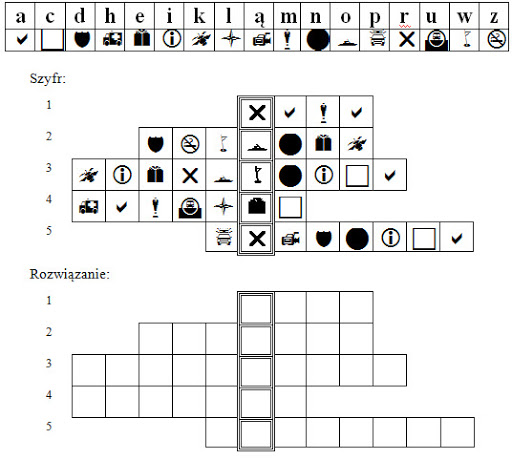 2. 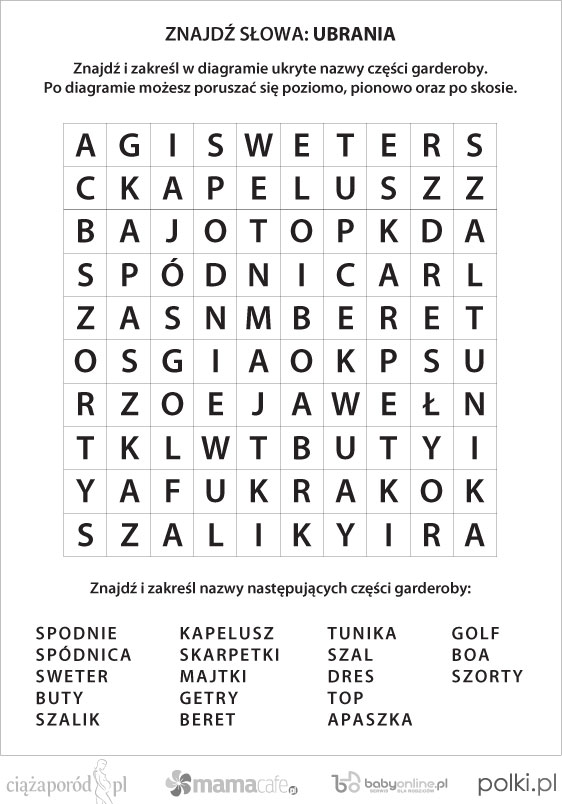 